Year 1 Phonics Activity 2.                 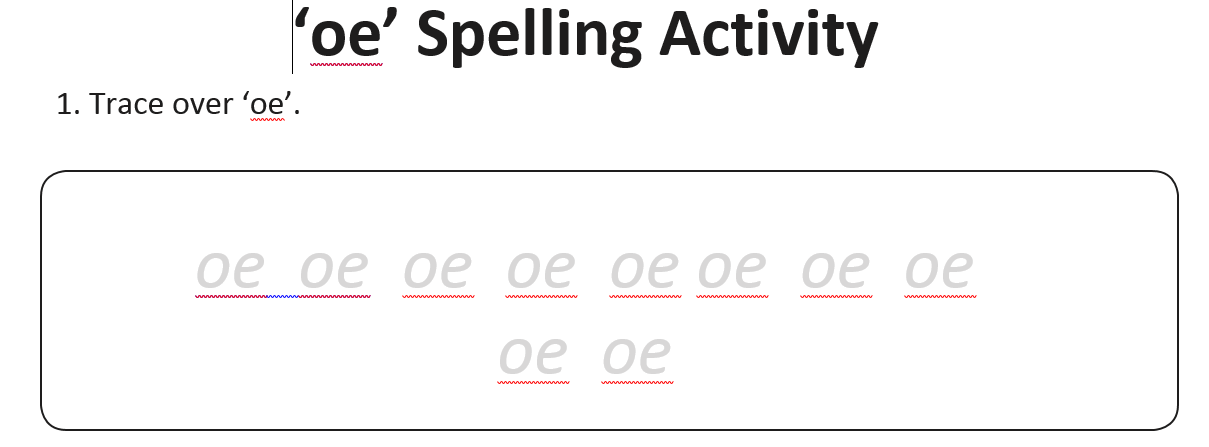 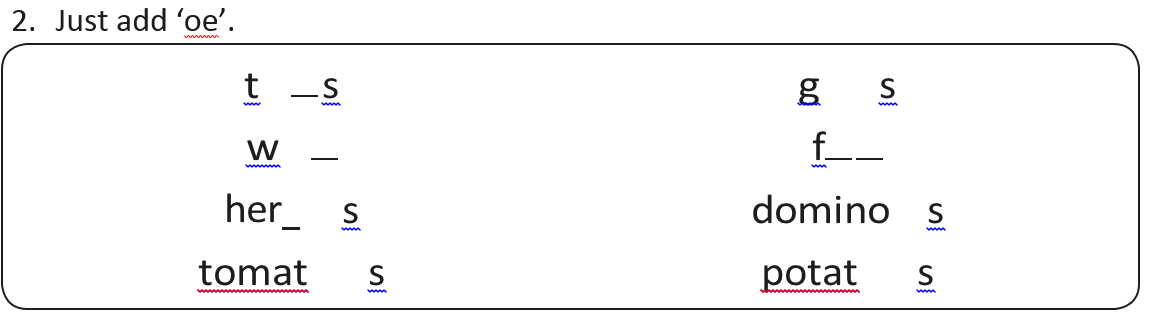 Can you write the ‘oe’ words under the pictures? 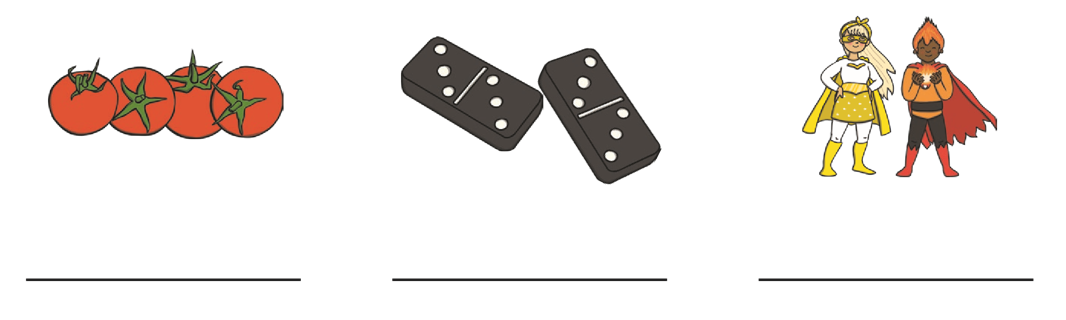 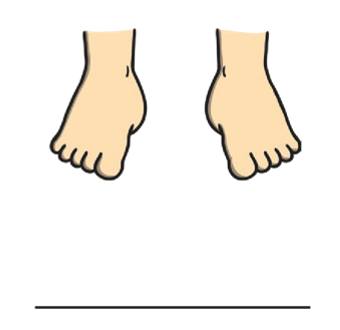 Challenge – can you think of a word using ‘oe’ and draw your own picture in the box above? Be careful not to use a split digraph ‘o-e’ sound or ‘oa’- get a grown up to help if you are stuck! Think of one of your own but if you need help here is a clue! (Clue: vegetables used to make chips)Now try o-e! These words sound the same but use the split digraph o-e to make the word.Just add ‘o-e’ in the correct place to the words below. Now,  choose three of the words, draw a picture and write a sentence to say what they are.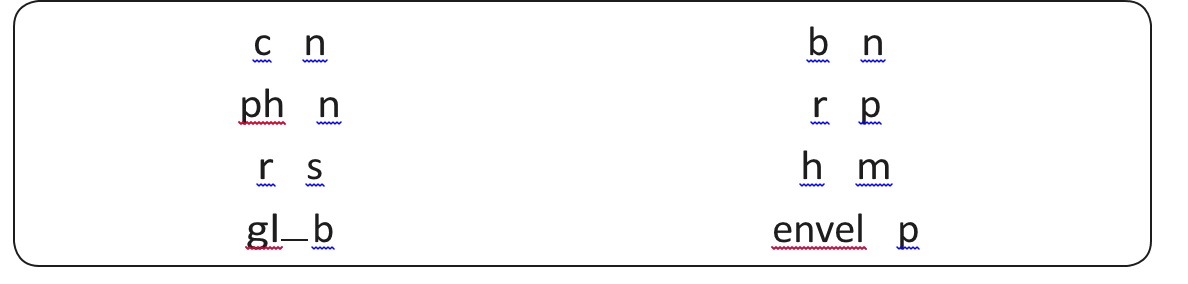 1.				                      2.						3.Look at the pictures and write the o-e in the words below.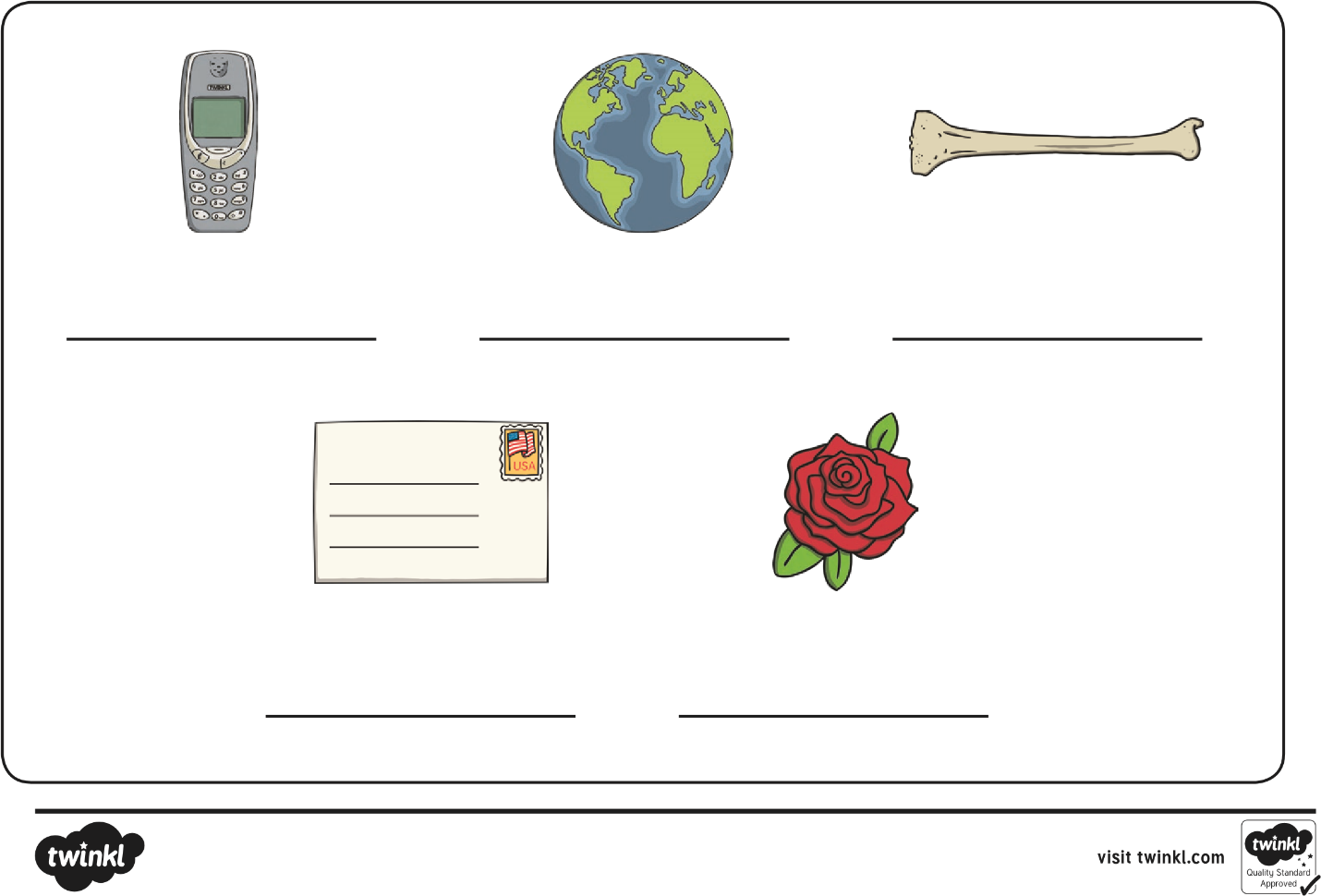 Year 1 Phonics Activity 3.                 LO: To understand how to use  ‘o-e’ to spell words correctly.Can you write the missing words below the picture? Next can you write a sentence for each ‘o-e’ word on the lines below?CHALLENGE – can you write a sentence containing more than one of the ‘o-e’ words, maybe two or three in one sentence? Good luck!  Finally- colour in  the pictures!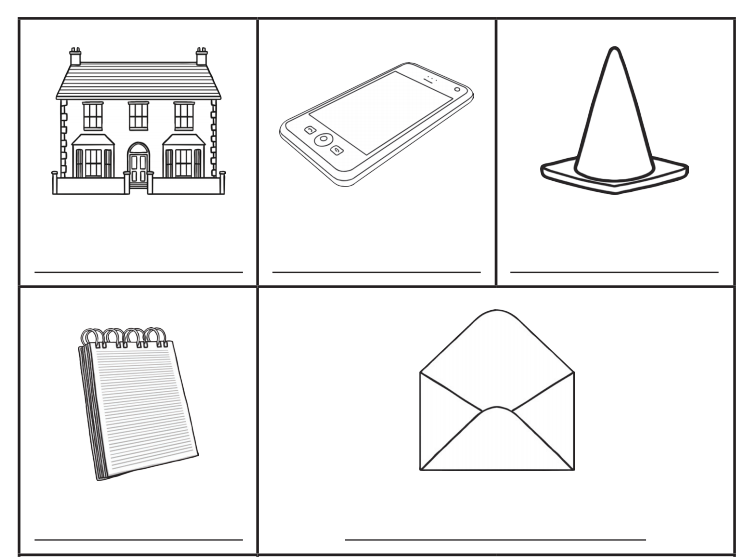 